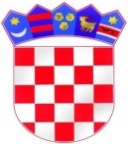            REPUBLIKA HRVATSKA							KRAPINSKO-ZAGORSKA ŽUPANIJA              OPĆINA MIHOVLJAN                                                                                         OPĆINSKO VIJEĆEKLASA: 351-04/24-01/01URBROJ: 2140-23-1-24-03Mihovljan, 27.03.2024.Na temelju članka 39. Statuta Općine Mihovljan (“Službeni glasnik Krapinsko-zagorske županije”, broj 05/13, 11/18, 08/20 i 08/21), a povodom dostave Izvješća o izvršenju Plana djelovanja u području prirodnih nepogoda za 2023. godinu, Općinsko vijeće Općine Mihovljan na svojoj 24.. sjednici održanoj dana 27.03.2024. godine donijelo je Z A K L J  U Č A KPrihvaća se Izvješće o izvršenju Plana djelovanja u području prirodnih nepogoda za 2023. godinu, KLASA: 351-04/24-01/01, URBROJ: 2140-23-1-24-2 .Ovaj zaključak stupa na snagu danom donošenja, a objavit će se u  „Službenom  glasniku Krapinsko – zagorske županije„ te na službenoj web stranici Općine Mihovljan, www.mihovljan.hr i oglasnim  ploči Općine Mihovljan.          Predsjednik Općinskog vijeća                                                                                                               mr. Silvestar Vučković dr.vet.med. 